         28.01.2020 й                                    №25                                28.01.2020 г               ҠАРАР                                                                          РЕШЕНИЕО внесении изменения в решение Совета от «23» ноября 2018 года № 109 «Об установлении земельного налога на территории сельского поселения  Новопетровский  сельсовет муниципального района Кугарчинский район Республики БашкортостанВ соответствии с Федеральным законом от 6 октября 2003 года № 131-ФЗ «Об общих принципах организации местного самоуправления в Российской Федерации», ст.394 Налогового  кодекса   Российской Федерации,  Устава сельского поселения  Новопетровский  сельсовет муниципального района Кугарчинский район Республики Башкортостан Совет сельского поселения  Новопетровский сельсовет муниципального района Кугарчинский район Республики Башкортостан  решил:1. Внести в решение Совета сельского поселения Новопетровский  сельсовет муниципального района Кугарчинский район Республики Башкортостан  от «23» ноября 2018 года № 109 «Об установлении земельного налога» следующее изменение:1.   п.2.1   изложить в новой  редакции:                                                                 2.1   0,3 процента в отношении земельных участков:отнесенных к землям сельскохозяйственного назначения или к землям в составе зон сельскохозяйственного использования в населенных пунктах и используемых для сельскохозяйственного производства;       занятых жилищным фондом и объектами инженерной инфраструктуры жилищно-коммунального комплекса (за исключением доли в праве на земельный участок, приходящейся на объект, не относящийся к жилищному фонду и к объектам инженерной инфраструктуры жилищно-коммунального комплекса) или приобретенных (предоставленных) для жилищного строительства (за исключением земельных участков, приобретенных (предоставленных) для индивидуального жилищного строительства, используемых в предпринимательской деятельности);                                                                                     не используемых в предпринимательской деятельности, приобретенных (предоставленных) для ведения личного подсобного хозяйства, садоводства или огородничества, а также земельных участков общего назначения;ограниченных в обороте в соответствии с законодательством Российской Федерации, предоставленных для обеспечения обороны, безопасности и таможенных нужд;        2.  Данное решение подлежит обнародованию на информационном стенде в  Администрации сельского поселения  Новопетровский сельсовет муниципального района Кугарчинский район Республики Башкортостан  по адресу: Республика Башкортостан, Кугарчинский район. д. Воскресенское , ул. 70 лет Октября д.34, на официальном сайте Администрации сельского поселения Новопетровский  сельсовет муниципального района Кугарчинский район Республики Башкортостан  http://novpet.ru/.       3. Контроль по выполнению настоящего решения оставляю за собой.Глава сельского поселения                                         Х.А.АллабердинБАШҡОРТОСТАН  РЕСПУБЛИКАһЫКүгәрсен районы муниципаль районының Новопетровка ауыл Советы ауыл биләмәһе Советы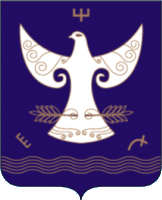 РЕСПУБЛИКА  БАШКОРТОСТАНСовет сельского поселения    Новопетровский  сельсовет муниципального района Кугарчинский район 453332, Үрге урам, 20, Сәйетҡол,  тел. 8 (34789) 2-56-03453332, с.Саиткулово ул. Верхняя, 20,                                                тел. 8 (34789) 2-56-03